Filling the PVC Column Biosand FiltersWater-Testing the ColumnBefore we fill the BSFs, it’s important to double check that they hold water properly. In order to do this, we will be following the steps below.Fix the BSF columns on to the wooden frame using the large hose clamps and place them exactly where they will be operated (it’s going to get very heavy!)Place a container under the outlet of the standpipe to capture the water that may come outOne person pours tap water into the top of the columns while a second person watches all the connections for leaksa.             If there is a leak, stop pouring water. Pour the water out of the column and begin to troubleshoot the problem.b.             Continue to pour water into the column until the water level reaches the height of the outlet and begins to flow out.c.             Check for leaks for a couple more minutes as the column holds water. If there are no leaks, use a siphon to take water out of the column (do not try to tilt the column).d. Repeat for each column filter.Washing the Gravel and SandDetailed instructions about the specifications for the gravel and sand can be found in the CAWST Biosand filter construction manual (https://resources.cawst.org/construction-manual/a90b9f50/biosand-filter-construction-manual)Pour a portion of the sand or gravel media into a 5 gallon bucketAdd tap water to the bucket until it is about two times the height of the mediaSwirl the media around in the bucket with your hand until the water is cloudyPour out the cloudy water, leaving the media in the bucketRepeat steps 2 through 4 until the water is no longer cloudyStore the media until you are ready to add it to the filtersApply the steps above to all of the media (large and small gravel and sand).  The sand will take many washes to get really clean!Filling the BSFs (see diagram below)1.   Pour water into the BSF until it is about half full (this makes sure that there aren’t any gas bubbles in the media)2.   Put a bucket under the outlet of the BSF so it will collect the water that gets displaced by the media3.   Pour the coarse gravel into the column until it is approximately level with the top of the elbow4.   Pour the medium size gravel over the coarse gravel and level with a stick a.             Use your measuring tool to measure the depth of the medium gravel. It should be two inches deep. If it is not, adjust accordinglyb.             After any required adjustments are made, measure the depth of the medium gravel (or the total depth minus the depth of the coarse gravel) with a tape measure and record it5.             Slowly pour the filter sand into the filter. After a while the water will start to come out of the outlet tube so double check that your collection bucket is positioned correctly. a.             Every minute or so stop pouring the sand and level it with your hand or stickb.             Periodically empty out the collection bucket if it gets too fulld.             Add sand with this method until it is 16 inches above the gravel. This may change depending on the research question (For example if a different sand depth is investigated).e.             Make sure that the outlet tube is high enough so that the water is about two inches above the sand.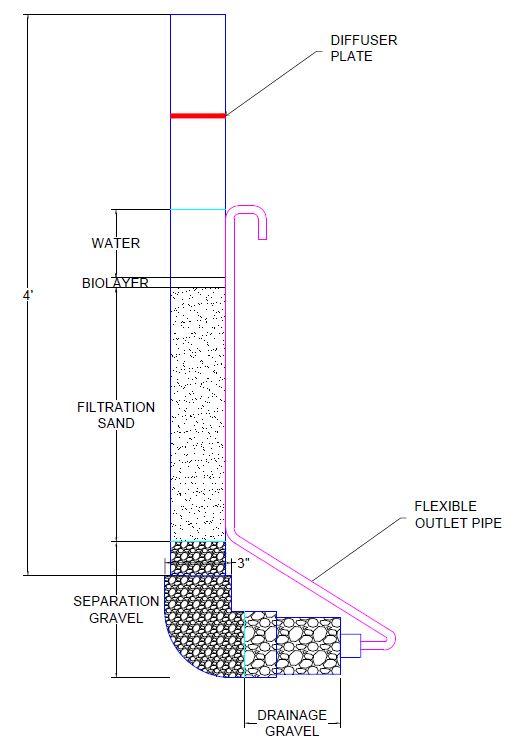 